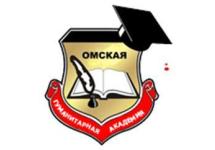 МЕТОДИЧЕСКИЕ УКАЗАНИЯ ПРАКТИЧЕСКОЙ ПОДГОТОВКИ ПРИ РЕАЛИЗАЦИИ УЧЕБНОЙ ПРАКТИКИУЧЕБНАЯ ПРАКТИКА(ПРАКТИКА ПО ПОЛУЧЕНИЮ ПЕРВИЧНЫХ ПРОФЕССИОНАЛЬНЫХ УМЕНИЙ И НАВЫКОВ)Направление подготовки: 37.03.01 «Психология»Направленность (профиль) программы: «Психологическое консультирование»Омск, 2024    Составитель:Доцент кафедры педагогики, психологии и социальной работыд.пс.н., профессор Е.П.Щербаков  Рекомендованы решением кафедры педагогики, психологии и социальной работыпротокол  №4 от 25.03.2024	Зав. кафедрой к.п.н., доцент Котлярова Т.С.Методические указания предназначены для студентов Омской гуманитарной академии, обучающихся по направлению 37.03.01 «Психология»   СОДЕРЖАНИЕ1. Общие положения2. Содержание учебной практики (по получению первичных профессиональных умений и навыков, в том числе первичных умений и навыков научно-исследовательской деятельности)3. Приобретение первичных умений и навыков научно-исследовательской деятельности4.Требования к оформлению отчета учебной практики (по получению первичных профессиональных умений и навыков)Приложения1. Общие положенияПрактическая подготовка студентов по направлению 37.03.01 «Психология»   проводится в соответствии с ФГОС ВО, графиком учебного процесса, учебным планом.  Практическая подготовка обучающихся в форме учебной практики(практики по получению первичных профессиональных умений и навыков) является обязательной и представляет особый вид учебных занятий, непосредственно ориентированных на профессионально - практическую подготовку обучающихся.Практическая подготовка обучающихся в форме учебной практики (практики по получению первичных профессиональных умений и навыков)проводится в целях получения первичных профессиональных умений и навыков.Практическая подготовка обучающихся в форме учебной практики (практики по получению первичных профессиональных умений и навыков) – это вид учебной работы, направленный на расширение и закрепление теоретических знаний, полученных в процессе обучения, приобретение и совершенствование практических навыков по избранной образовательной программе, подготовку к будущей профессиональной деятельности. В ходе прохождения практическойподготовки обучающихся в форме учебной практики (практики по получению первичных профессиональных умений и навыков) происходит закрепление знаний и умений, усвоенных студентами в процессе изучения общепсихологических дисциплин и прикладной психологии, что способствуют комплексному формированию общекультурных и профессиональных компетенций.Раздел образовательной программы «Практика»реализуется в рамках   осуществления практической подготовки обучающихся. Практическая подготовка – это форма организации образовательной деятельности при освоении образовательной программы в условиях выполнения обучающимися определенных видов работ, связанных с будущей профессиональной деятельностью и направленных на формирование, закрепление, развитие практических навыков и компетенций по профилю «Психологическое консультирование». Методические указания составленыв соответствии с:Федеральным законом  N 273-ФЗ - Федеральный закон от 29 декабря 2012 года N 273-ФЗ «Об образовании в Российской Федерации»; Федеральным законом  N 403-ФЗ - Федеральный закон от 2 декабря 2019 г. N 403-ФЗ «О внесении изменений в Федеральный закон «Об образовании в Российской Федерации» и отдельные законодательные акты Российской Федерации»; Приказом N 885/390, соответственно - Положением о практической подготовке обучающихся, утвержденным  приказом Министерства науки и высшего образования Российской Федерации и Министерства просвещения Российской Федерации от 5 августа 2020 г. N 885/390 (зарегистрированным  Министерством юстиции Российской Федерации 11 сентября 2020 г., регистрационный N 59778).Положением о практической подготовке обучающихся, осваивающих основные образовательные программы высшего образования – программы бакалавриата, программы магистратуры в ЧУОО ВО «Омская гуманитарная академия» (одобренным  на заседании Студенческого совета протокол № 2 от 28.09.2020 г, одобренным решением Ученого совета ЧУОО ВО «ОмГА» протокол № 2 от 28.09.2020 года, утвержденным  Председателем Ученого совета пр.№ 122 от 28.09.2020 г).  Целями практической подготовки в форме  учебной практики (практики по получению первичных профессиональных умений и навыков) являются:формирование профессиональной готовности к деятельности психолога, приобретение студентами опыта решения   психологических  задач;приобретение умений и навыков на основе знаний, полученных в процессе теоретического обучения;приобретение практикантами умений и навыков профессионального поведения в процессе трудовой деятельности по избранному направлению подготовки в  учреждении / организацииполучение первичных умений и навыков профессиональной деятельностиК задачам практической подготовки в форме  учебной практики (практики по получению первичных профессиональных умений и навыков) относятся:  1. Углубление и закрепление теоретических знаний, полученных студентами в процессе профессиональной подготовки, умения применять их в практической деятельности в условиях образовательного учреждения. 2. Формирование у студентов комплексного представления о специфике психологической деятельности психолога, ее содержании и принципах организации.3. Развитие умений по психологическому взаимодействию с детьми, их родителями, педагогическим коллективом, персоналом.4. Развитие специальных и организационно-методических навыков психологической деятельности в учреждении.5. Формирование умений самостоятельно проводить психологическое исследование.6. Формирование навыков профессиональной саморефлексии.1.2. Место практической подготовки в форме  учебной практики (практики по получению первичных профессиональных умений и навыков) в структуре ОП ВОУчебная практика базируется на изучении следующих дисциплин:общей психологии;общепсихологического практикума;психодиагностики;введении в профессию,психологическое консультирование:психологическое консультирование в образовании;психология общения.1.3. Формы и способы проведения практической подготовки в форме  учебной практики (практики по получению первичных профессиональных умений и навыков)Согласно Учебному плану направления подготовки 37.03.01 «Психология» учебная практика проводится путем сочетания в календарном учебном графике периодов учебного времени для проведения практик с периодом учебного времени для проведения теоретических занятий. Непрерывная форма проведения учебной практики может быть установлена в соответствии с индивидуальным учебным планом обучающегося.Способом проведения учебной практики для студентов очной и очно-заочной, заочной форм обучения является стационарный – проводится в ЧУОО ВО ОмГА либо в профильной организации, расположенной на территории г. Омска; Учебная практика может проводиться в структурных подразделениях ОмГА. Учебную практику (практику по получению первичных профессиональных умений и навыков) студенты проходят на предприятиях (в организациях), профиль деятельности которых соответствует избранной специальности. Профильная организация должна отвечать следующим требованиям: наличие необходимой материально-технической базы; профиль деятельности организации, отвечающий профессиональным компетенциям направления подготовки.наличие квалифицированных сотрудников, привлекаемых к руководству практикой обучающихся. В период практики обучающийся работает в психологической службе и отделах организации, выполняющих функции согласно профилю образовательной программы обучающегося. Студенты проходят практику на основе договоров с организациями. Обучающиеся, совмещающие обучение с трудовой деятельностью, вправе проходить учебную практику по месту трудовой деятельности в случаях, если профессиональная деятельность, осуществляемая ими, соответствует требованиям к содержанию практики.В процессе прохождения практики обучающиеся находятся на рабочих местах и выполняют часть обязанностей штатных работников, как внештатные работники, а при наличии вакансии практикант может быть зачислен на штатную должность с выплатой заработной платы. Зачисление обучающегося на штатную должность, не освобождает их от выполнения программы практики.Для лиц с ограниченными возможностями здоровья прохождение практики должно учитывать состояние здоровья и требования по доступности мест прохождения практики и аудиторий для получения консультаций у руководителя.Академия и профильная организация должны соответствовать условиям организации обучения студентов с ограниченными возможностями здоровья, определяющегося адаптированной образовательной программой, а для инвалидов также в соответствии с индивидуальной программой их реабилитации. Под специальными условиями для прохождения практики обучающимися с ограниченными возможностями здоровья и инвалидов понимаются условия обучения таких обучающихся, включающие в себя использование специальных образовательных программ и методов обучения и воспитания, специальных учебников, учебных пособий и дидактических материалов, специальных технических средств обучения коллективного и индивидуального пользования, предоставление услуг ассистента (помощника), оказывающего обучающимся необходимую техническую помощь, проведение групповых и индивидуальных коррекционных занятий, обеспечение доступа к зданиям организаций и другие условия, без которых невозможно или затруднено освоение образовательных программ для лиц с ограниченными возможностями здоровья и инвалидов.Организация практической подготовки в форме  учебной практики (практики по получению первичных профессиональных умений и навыков)Руководитель практики от профильной организации:согласовывает индивидуальные задания, содержание и планируемые результаты практики;предоставляет рабочие места обучающимся;обеспечивает безопасные условия для прохождения практики студентами, отвечающие санитарным правилам и требованиям охраны труда;проводит инструктаж обучающихся по ознакомлению с требованиями охраны труда, техники безопасности, пожарной безопасности, а также правилами внутреннего трудового распорядка;распределяет студентов по рабочим местам, контролирует соблюдение трудовой и производственной дисциплины практикантами, знакомит с организацией работ на конкретном рабочем месте, контролирует ведение дневников.По итогам практики руководитель практики – представитель организации готовит производственную характеристику – отзыв от организации. Данный отзыв прилагается к отчету о практике. Отзыв руководителя практики может отражать следующие моменты. Характеристика студента как специалиста, овладевшего определенным набором профессиональных компетенций; способность к профессиональной деятельности, к творческому мышлению, инициативность и дисциплинированность, направления дальнейшего совершенствования, недостатки и пробелы в подготовке студента. Оценка выполнения студентом работ, дается, как правило,  в баллах.Во время прохождения практики необходимо подготовить письменный отчёт о результатах практики в соответствии с  требованиями по оформлению, который следует сдать руководителю и защитить.Сроки и продолжительность практической подготовки в форме  учебной практики (практики по получению первичных профессиональных умений и навыков)Учебная практика (практика по получению первичных профессиональных умений и навыков) студент проходит в соответствии с учебным планом в течение 2 недель.Календарные сроки прохождения практики устанавливаются учебным планом направления подготовки бакалавров «Психология». Распределение времени на изучение отдельных вопросов осуществляется руководителем практики от академии и организацией, где студент проходит практику, исходя из условий прохождения практики. Необходимо ведение дневника практики. Отчет по практике следует подготовить, сдать руководителю на проверку и защитить.Несоблюдение сроков, указанных в учебном плане, является основанием для получения отрицательного отзыва научного руководителя. Грубое нарушение сроков прохождения практики и сдачи отчёта может стать основанием рассмотрения вопроса на заседании кафедры о невозможности допуска студента к дальнейшему обучению.Общее руководство практикой осуществляет Омская гуманитарная академия:заключает договоры с предприятиями (организациями), являющимися объектами практики;устанавливает календарные графики прохождения практики;осуществляет контроль над организацией и проведением практики, соблюдением сроков её прохождения и отчетности студентов.Методическое руководство учебной практикой осуществляет кафедра педагогики, психологии и социальной работы. Квалификация руководителей практики соответствует квалификационным характеристикам, установленным согласно Приказу Министерства труда и социальной защиты РФ «Об утверждении профессионального стандарта «Педагог профессионального обучения, профессионального образования и дополнительного профессионального образования» от 07.08.2014 № 946.Перед убытием к месту прохождения практики студент проходит инструктаж по технике безопасности, ознакомится с программой практики, изучает рекомендуемую справочную и специальную литературу, консультируется у руководителя практики ОмГА.Обязанности кафедры, ответственной за организацию практики (выпускающей кафедры): назначение руководителей практики из числа научно-педагогических работников, подготовка приказа о распределении студентов на практику, обеспечение предприятий и самих студентов программами практики, согласование программ практики с предприятиями-базами практики, методическое руководство, а также проведение организационного собрания студентов-практикантов и руководителей практики по разъяснению целей, содержания, порядка и контроля прохождения практики. Руководитель практики от организации:составляет рабочий график (план) проведения практики;разрабатывает индивидуальные задания для обучающихся, выполняемые в период практики;участвует в распределении студентов по рабочим местам и видам работ в организации;осуществляет контроль за соблюдением сроков проведения практики;оказывает методическую помощь обучающимся при выполнении ими индивидуальных заданий;оценивает результаты прохождения практики обучающимися.При проведении практики в профильной организации руководителем практики от организации и руководителем практики от профильной организации составляется совместный рабочий график (план) проведения практики (приложение).Функции организации – базы практики и обязанности руководителя практики – представителя организациидолжны обеспечить эффективное прохождение практики. Функции руководителя практики от профильной организации возлагаются на высококвалифицированных специалистов определенных структурных подразделений.Подведение итогов практической подготовки в форме  учебной практики (практики по получению первичных профессиональных умений и навыков).Защита отчета.Срок сдачи студентами отчета о практике на кафедру устанавливается кафедрой в соответствии с учебным планом и графиком учебного процесса. Руководитель практики от кафедры проверяет отчет на соответствие программе практики, индивидуальному заданию, наличию первичных документов, отражающих деятельность организации.Итоговая дифференцированная оценка по результатам прохождения практики определяется на заседании специальной комиссии по защите отчета, состав которой определяется кафедрой, в сроки, устанавливаемые ею. Перенос сроков защиты возможен только при прохождении студентом практики за пределами региона, а также при наличии иных уважительных причин по письменному заявлению студента, и оформляется в установленном порядке. В процессе защиты студент должен кратко охарактеризовать организацию, являющуюся базой практики, изложить основные выводы о деятельности организации, ответить на вопросы членов комиссии.Основными требованиями, предъявляемыми к отчету о практике и его защите, являются:Выполнение программы практики, соответствие разделов отчета разделам программы.Самостоятельность студента при подготовке отчета.Соответствие заголовков и содержания разделов.Наличие выводов и предложений по разделам.Выполнение индивидуального задания, согласованного с научным руководителем.Соблюдение требований к оформлению отчета по практике.Полные и четкие ответы на вопросы комиссии при защите отчета.Оценки, используемые при защите отчета о практике, «отлично», «хорошо», «удовлетворительно» и «неудовлетворительно».Критерии. Для получения оценки «отлично» необходимо  продемонстрировать высокий уровень по всем требованиям, предъявляемым к содержанию и оформлению отчета о практике и его защите, правильно и полно ответить на вопросы членов комиссии. Для получения оценки «хорошо» необходимо продемонстрировать средний уровень (с незначительными отклонениями) по всем требованиям, предъявляемым к содержанию и оформлению отчета о практике и его защите, правильно ответить на вопросы членов комиссии.Для получения «удовлетворительной» оценки необходимо продемонстрировать допустимый уровень (с незначительными отклонениями) по всем требованиям, предъявляемым к содержанию и оформлению отчета о практике и его защите, поверхностно ответить на вопросы членов комиссии.«Неудовлетворительно» оценивается уровень «ниже допустимого» как минимум по одному требованию, предъявляемому к содержанию и оформлению отчета о практике и его защите. Положительная оценка по результатам защиты отчёта о практике вносится в ведомость и зачетную книжку студента.Студенты, по уважительной или неуважительной причине не выполнившие программу практики, не защитившие отчеты о практике в установленный срок или получившие неудовлетворительную оценку при защите отчета, получают академическую задолженность, ликвидация которой документально оформляется и осуществляется в установленном порядке. 2. Содержание практической подготовки в форме  учебной практики (практики по получению первичных профессиональных умений и навыков)По прибытии на место практики студент должен:в первую очередь пройти инструктаж по технике безопасности  (отражается в дневнике практики первым пунктом и в совместном графике (Приложение 6)), ознакомиться с особенностями организации - базы практики, а именно:с учредительными документами организации, ее организационно-правовой формой;с организационной структурой, размерами производства (масштабами деятельности), характеристикой деятельности внутренних подразделений;с должностными инструкциями руководителей организации и ее структурных подразделений;с правами, обязанностями и ответственностью собственников, руководителей и работников организации;с нормативными материалами, на основе которых психологическая служба и другие подразделения осуществляют свою работу;с проблематикой научно-исследовательских работ.В соответствии с учебным планом практика по получению первичных профессиональных умений и навыков включает следующие разделы:При составлении отчета о практике используются дневник и материалы, накопленные по каждой изученной теме программы. Отчет по производственной практике должен содержать 20-30 страниц текста и иметь:-	титульный лист (приложение 1)-	содержание-	тематические разделы-	заключение- 	список литературы-	приложения.Содержание включает наименование тематических разделов с указанием номера их начальной страницы.Во введении дается общая характеристика конкретного рабочего места. Здесь также описываются задания, полученные практикантами от руководителей, указываются способы их выполнения.В тематических разделах:-    	приводятся подробные сведения о работе организации (предприятия), его структуре, выполняемых функциях; -	схема специализированного кабинета;-	сравнительный анализ образовательных организаций  различных типов и видов;-	общие сведения: о должностных обязанностях психолога и его правах;-	анализ предметных и социальных условий деятельности психолога (основные функции деятельности);-	особенности делового этикета психолога;-	перечень и характеристика психолого-коррекционных мероприятий проводимых педагогом-психологом-	дневник помощи психологу в его повседневной работе;-	отчет по профессиональной саморефлексии.В заключении подводятся итоги практики, формулируются выводы, даются рекомендации по совершенствованию работы психолога предприятия (организации).Стационарная практика проводится в образовательной организации, в которой обучающиеся осваивают ОПОП ВО, или в иных организациях, расположенных на территории населенного пункта, в котором расположена образовательная организация (г.Омск)В отчёте  студент должен указать:  1) цель, задачи практики, 2)описание специфики учреждения, направления деятельности работы психолога данного учреждения; 3)  обобщённый рефлексивный  отчёт:- основные моменты профессионального опыта (чему научились, что нового узнали, с какими трудностями столкнулись, их причины, пути разрешения и профилактика и т.д.);- оценка уровня выполнения практических заданий;- оценка содержания предлагаемой практической работы и ее организации, а также предложения по их улучшению.3. Приобретение первичных умений и навыков научно-исследовательской деятельности в период прохождения учебной практикиВ соответствии с индивидуальным заданием студенты во время учебной  практики проводят научно-исследовательскую работу (НИРС) (индивидуальное задание). Тема НИРС согласовывается с руководителем практики от организации. Научное исследование должно содержать:обоснование актуальности проблемы и степень ее разработанности;подбор и составление списка литературы по изучаемой проблеме;теоретический анализ основных понятий по теме исследования.Результаты НИРС должны стать исходными при написании курсовых и выполнении дипломных работ.НИРС оформляется как раздел отчета по практике.Наиболее интересные и содержательные работы могут быть представлены на внутривузовских и межвузовских научных конференциях, опубликованы в сборниках и периодической печати, а также использованы в учебном процессе.Примерные темы для проведения исследований Копинг-стратегии поведения в конфликте.Развитие мышления младших школьников посредством внеучебной деятельности.Особенности межличностных отношений в коллективе.Синдром эмоционального выгорания у людей помогающих профессий.Развитие коммуникативных способностей младших школьников.Развитие речи младших дошкольников посредством кукольного театра.Коррекция негативных детско-родительских отношений посредством песочной терапии.Формирование произвольного внимания у детей старшего дошкольного возраста посредством логико-математических игр.Психологическая профилактика конфликтов в молодой семье.Особенности профессиональной Я-концепции женщин руководителей при различном проявлении гендера.Развитие мышления младших школьников посредством  дидактической игры.Особенности ролевой адаптации супругов в первые годы семейной жизни.Особенности общения супругов в семье на разных этапах семейной жизни.Социально-психологическая адаптация людей пожилого возраста в геронтологическом центре.Влияние ценностных ориентаций на стиль поведения в конфликте.Психологическая зависимость подростков от родителей.Психологические особенности проявления агрессивности у девочек-подростков.Влияние семейных установок на характер взаимоотношения молодых супругов.Сюжетно-ролевая игра как средство формирования межличностных отношений детей старшего дошкольного возраста.Становление самооценки старших дошкольников в процессе изменения типа привязанности к матери.                                          Коррекция самооценки подростков посредством социально-психологического тренинга.Интернет-зависимость у подростков.Агрессия как признак затрудненного общения детей младшего школьного возраста.4. Требования к оформлению отчета практической подготовки в форме  учебной практики (практики по получению первичных профессиональных умений и навыков).Содержание отчета.При составлении отчета о практике используются дневник и материалы, накопленные по каждой изученной теме программы.Отчет по производственной практике должен содержать 20-30 страниц текста и иметь:титульный лист (приложение 1)содержаниетематические разделызаключениеприложенияСодержание включает наименование тематических разделов с указанием номера их начальной страницы.Во введении дается общая характеристика конкретного рабочего места. Здесь также описываются задания, полученные практикантами от руководителей, указываются способы их выполнения.Втематических разделах:приводятся подробные сведения о работе организации (предприятия), его структуре, выполняемых функциях; дается характеристика его работы, описываются функции конкретных работников.		В заключении подводятся итоги практики, формулируются выводы, даются рекомендации по совершенствованию работы психолога предприятия (организации).Список литературы включает наименование нормативно-правовых документов, а также психологической литературы, интернет ресурсов использованных во время подготовки и прохождения практики.Требования к оформлению ОТЧЁТАКаждая письменная работа должна быть набрана в текстовом редакторе (с включением таблиц и иллюстраций непосредственно в текст работы) и сохранена в формате doc в виде одного файла (начиная с титульного листа и заканчивая последней страницей). Формат страницы – А 4.Текст письменной работы следует набирать, соблюдая следующие размеры полей: правое – 10 мм, верхнее и нижнее – 20 мм, левое – 30 мм. Тип шрифта: Times New Roman, размер: 14 pt (пунктов) (на рисунках и в таблицах допускается применение более мелкого размера шрифта, но не менее 10 pt). Текст печатается через полтора интервала, красная строка – 1,25 см. Цвет шрифта должен быть черным, необходимо соблюдать равномерную плотность, контрастность и четкость изображения по всей работе. Полужирный шрифт, курсив и подчеркнутый шрифт не применяются.Выравнивание текста - по ширине. Выравнивание таблиц и рисунков – по центру.Расстановка переносов - автоматическая.Каждая страница текста, включая иллюстрации и приложения, нумеруется арабскими цифрами по порядку без пропусков и повторений. Титульный лист включается в общее количество страниц, но номер страницы на нем не ставится. Номера страниц проставляются в центре нижней части листа (нижнего колонтитула) без точки. Требования к оформлению отчета изложены в Положении о правилах оформления письменных работ и отчётов обучающихся ОмГА с которыми можно ознакомиться по ссылке http://omga.su/sveden/files/pol_o_prav_oform.pdfПриложение 1Кафедра «Педагогики, психологии и социальной работы»Задание для практической подготовки(учебная практика)____________________________________________Фамилия, Имя, Отчество студента (-ки)Направление подготовки: 37.03.01 «Психология»Направленность (профиль) программы: «Психологическое консультирование»Вид практики: Учебная практикаТип практики: Практика по получению первичных профессиональных умений и навыковЗадание для практической подготовки при реализации учебной практики:Познакомиться с целями, задачами, содержанием, организацией   учебной  практикой. Результат: Индивидуальный план прохождения  учебной  практики в организации.2. Познакомиться с представителями администрации учреждения (организации), составить «Визитную карточку» учреждения (организации). Знакомство, беседа с представителями администрации учреждения (организации); изучение правил внутреннего распорядка; направлений деятельности, режима работы, структуры учреждения. Экскурсия и знакомство с персоналом учреждения (организации).  Описать участие психологической службы (профильной кафедры) в решении проблем данного  учреждения.3. Ознакомиться с характеристикой статуса практического психолога  конкретного учреждения (организации). Наблюдение за работой практического психолога.   Изучение организационной структуры психологической службы,  видов деятельности психолога,  условий труда, режима труда; профессиональных служебных обязанностей. - условия работы в данном учреждении (кабинет психолога и его методическое обеспечение, продолжительность рабочего времени, охрана труда, продолжительность отпуска, льготы);  - анализ   деятельности практического психолога (основные функции деятельности);- организационная структура психологической службы, перечень профессиональных знаний.4. Знакомство с консультативной  работой   психолога  учреждения. Присутствие на консультации у психолога в качестве наблюдателя. Результат: отразить особенности поведения практического психолога; основные правила ведения деловой беседы; особенности профессиональной речи и пр.5. Знакомство с коррекционно-развивающей работой  психолога. Присутствие на   коррекционно-развивающем занятии (не менее 2-х). Результат: провести анализ занятий, описать принципы, формы и методы коррекционной работы.6. Разработка мероприятия с подбором соответствующего материала (лекция, практическое занятие, беседа/диспут и др.). Зафиксировать проведенные мероприятия различные по форме (не менее трех), но по одной психологической проблеме (на выбор студента).7. Изучение психологических особенностей клиента (самостоятельная исследовательская деятельность). Провести тестирование одного человека: определить  темперамент и особенности личности, используя соответствующие методики, в том числе одну проективную (на выбор студента).  Результат: в отчете практикисформулировать выводы  по данной методике. Представить отчёт по результатам проективной методики, рисунок приложить к отчёту.Дата выдачи задания:     __.__.20__ г.Руководитель:  __________    Задание принял(а) к исполнению:  ___________ПРИМЕР ЗАДАНИЯ ДЛЯ ПРАКТИЧЕСКОЙ ПОДГОТОВКИ(УЧЕБНАЯ ПРАКТИКА)Кафедра «Педагогики, психологии и социальной работы»Задание для практической подготовки(учебная практика)Иванов Иван ИвановичФамилия, Имя, Отчество студента (-ки)Направление подготовки: 37.03.01 «Психология»Направленность (профиль) программы: «Психологическое консультирование»Вид практики: Учебная практикаТип практики: Практика по получению первичных профессиональных умений и навыков, в том числе первичных умений и навыков научно-исследовательской деятельностиЗадание для практической подготовки при реализации учебной практики:Знакомство с базой практики, документацией. Изучение места и функций психолога в структуре базы практики.Знакомство с конкретными видами деятельности психолога на базе практики.Приобретение навыков самостоятельного проведения практических занятий под руководством психолога.Формирование представлений о себе как о психологе; выработка адекватных профессиональных установок к практической деятельности психолога.Освоение методов выявления актуальных проблем для базы практики.Дата выдачи задания:     __.__.20__ г.Руководитель:  __________    Задание принял(а) к исполнению:  ___________Приложение 2Кафедра «Педагогики, психологии и социальной работы»ОТЧЕТО ПРАКТИЧЕСКОЙ ПОДГОТОВКЕ(УЧЕБНАЯ ПРАКТИКА)Вид практики: Учебная практикаТип практики:Практикапо получению по получению первичных профессиональных умений и навыковВыполнил(а):  ________________________                   Фамилия И.О.Направление подготовки: 37.03.01 «Психология»Направленность (профиль) программы:«Психологическое консультирование»Форма обучения: _____________________Руководитель практики от ОмГА:_____________________________________Уч. степень, уч. звание, Фамилия И.О._____________________подписьМесто прохождения практики: (адрес, контактные телефоны):  ______________________________________________________________________________Руководитель принимающей организации:  ______________      _________________________________________________ подпись                     (должность, Ф.И.О., контактный телефон)
Омск,  20__Приложение 3ДНЕВНИК ПО ПРАКТИЧЕСКОЙ ПОДГОТОВКЕ( УЧЕБНАЯ ПРАКТИКА)Подпись обучающегося ___________Подпись руководителя практики от организации ________________________Приложение 4ОТЗЫВ-ХАРАКТЕРИСТИКАСтудент (ка)____________________________________________________________курса, направления подготовки__________________________________ _________________________________________________ ЧУОО ВО «ОмГА»с «___» ____________________20___г.  по «___» ____________________20___г.проходил(а) практику в_______________________________________________ ___________________________________________________________________(адрес, наименование организации)В период прохождения практической подготовки при реализации учебной  практики студент(ка) выполнял(а) следующие виды деятельности: _________________________________________________________________________________________________________________________________________________________________________________________________________________________________________________________________________________________________________________________________________________________В ходе практической подготовки при реализации учебной  практикипроявил(а)  следующие умения и навыки:______________________________________________________________________________________________________________________________________________________________________________________________________________________________________________________________________________________________________________________________________________________________________________________________________________________________________________________________________________________________________________________________________________Замечания: _________________________________________________________________________________________________________________________________________________________________________________________________________________________________________________________________________________
Рекомендуемая оценка _________________________________________________
Руководитель практики от принимающей организации__________________Подпись ____________________________________________________________________Должность, ФИО руководителя практики от организацииудостоверяю __________________   __________________________________________________           Подпись	                 Должность, ФИО должностного лица, удостоверившего подпись М.П.Приложение № 1Утверждена
приказом Министерства науки и высшего
образования Российской Федерации
и Министерства просвещения
Российской Федерации
от 5 августа 2020 г. № 885/390Примерная формаДоговор о практической подготовке обучающихся, заключаемый между организацией, осуществляющей образовательную деятельность, и организацией, осуществляющей деятельность по профилю соответствующей образовательной программыг.Омск								"___"_____________20___г.     Частное учреждение образовательная организация высшего образования «Омская гуманитарная академия»,								именуемое  в дальнейшем "Организация", в лице  Ректора					,действующего на основании 		Устава							,с одной стороны, и _____________________________________________________,именуем_____ в   дальнейшем    "Профильная   организация",    в      лице______________________________________________, действующего на основании______________________________________________________, с другой стороны,именуемые по отдельности "Сторона",   а вместе   - "Стороны",   заключилинастоящий Договор о нижеследующем.1. Предмет Договора1.1. Предметом настоящего Договора является организация практической подготовки обучающихся (далее - практическая подготовка).1.2. Образовательная программа (программы), компоненты образовательной программы, при реализации которых организуется практическая подготовка, количество обучающихся, осваивающих соответствующие компоненты образовательной программы, сроки организации практической подготовки, согласуются Сторонами и являются неотъемлемой частью настоящего Договора (приложением 1).1.3. Реализация компонентов образовательной программы, согласованных Сторонами в приложении № 1 к настоящему Договору (далее - компоненты образовательной программы), осуществляется в помещениях Профильной организации, перечень которых согласуется Сторонами и является неотъемлемой частью настоящего Договора (приложение № 2).2. Права и обязанности Сторон2.1. Организация обязана:2.1.1 не позднее, чем за 10 рабочих дней до начала практической подготовки по каждому компоненту образовательной программы представить в Профильную организацию поименные списки обучающихся, осваивающих соответствующие компоненты образовательной программы посредством практической подготовки;2.1.2 назначить руководителя по практической подготовке от Организации, который:обеспечивает организацию образовательной деятельности в форме практической подготовки при реализации компонентов образовательной программы;организует участие обучающихся в выполнении определенных видов работ, связанных с будущей профессиональной деятельностью;оказывает методическую помощь обучающимся при выполнении определенных видов работ, связанных с будущей профессиональной деятельностью;несет ответственность совместно с ответственным работником Профильной организации за реализацию компонентов образовательной программы в форме практической подготовки, за жизнь и здоровье обучающихся и работников Организации, соблюдение ими правил противопожарной безопасности, правил охраны труда, техники безопасности и санитарно-эпидемиологических правил и гигиенических нормативов;2.1.3 при смене руководителя по практической подготовке в 2–х дневный срок сообщить об этом Профильной организации;2.1.4 установить виды учебной деятельности, практики и иные компоненты образовательной программы, осваиваемые обучающимися в форме практической подготовки, включая место, продолжительность и период их реализации;2.1.5 направить обучающихся в Профильную организацию для освоения компонентов образовательной программы в форме практической подготовки;2.1.6 _________________(иные обязанности Организации).2.2. Профильная организация обязана:2.2.1 создать условия для реализации компонентов образовательной программы в форме практической подготовки, предоставить оборудование и технические средства обучения в объеме, позволяющем выполнять определенные виды работ, связанные с будущей профессиональной деятельностью обучающихся;2.2.2 назначить ответственное лицо, соответствующее требованиям трудового законодательства Российской Федерации о допуске к педагогической деятельности, из числа работников Профильной организации, которое обеспечивает организацию реализации компонентов образовательной программы в форме практической подготовки со стороны Профильной организации;2.2.3 при смене лица, указанного в пункте  2.2.2, в 2-х дневный срок сообщить об этом Организации;2.2.4 обеспечить безопасные условия реализации компонентов образовательной программы в форме практической подготовки, выполнение правил противопожарной безопасности, правил охраны труда, техники безопасности и санитарно-эпидемиологических правил и гигиенических нормативов;2.2.5 проводить оценку условий труда на рабочих местах, используемых при реализации компонентов образовательной программы в форме практической подготовки, и сообщать руководителю Организации об условиях труда и требованиях охраны труда на рабочем месте;2.2.6 ознакомить обучающихся с правилами внутреннего трудового распорядка Профильной организации, _____________________________________________________________________________________________________________;(указываются иные локальные нормативные акты Профильной организации)2.2.7 провести инструктаж обучающихся по охране труда и технике безопасности и осуществлять надзор за соблюдением обучающимися правил техники безопасности;2.2.8 предоставить обучающимся и руководителю по практической подготовке от Организации возможность пользоваться помещениями Профильной организации, согласованными Сторонами (приложение № 2 к настоящему Договору), а также находящимися в них оборудованием и техническими средствами обучения;2.2.9 обо всех случаях нарушения обучающимися правил внутреннего трудового распорядка, охраны труда и техники безопасности сообщить руководителю по практической подготовке от Организации;2.2.10 _____________(иные обязанности Профильной организации).2.3. Организация имеет право:2.3.1 осуществлять контроль соответствия условий реализации компонентов образовательной программы в форме практической подготовки требованиям настоящего Договора;2.3.2 запрашивать информацию об организации практической подготовки, в том числе о качестве и объеме выполненных обучающимися работ, связанных с будущей профессиональной деятельностью;2.3.3 __________________(иные права Организации).2.4. Профильная организация имеет право:2.4.1 требовать от обучающихся соблюдения правил внутреннего трудового распорядка, охраны труда и техники безопасности, режима конфиденциальности, принятого в Профильной организации, предпринимать необходимые действия, направленные на предотвращение ситуации, способствующей разглашению конфиденциальной информации;2.4.2 в случае установления факта нарушения обучающимися своих обязанностей в период организации практической подготовки, режима конфиденциальности приостановить реализацию компонентов образовательной программы в форме практической подготовки в отношении конкретного обучающегося;2.4.3 ___________(иные права Профильной организации).3. Срок действия договора3.1. Настоящий Договор вступает в силу после его подписания и действует до полного исполнения Сторонами обязательств.4. Заключительные положения4.1. Все споры, возникающие между Сторонами по настоящему Договору, разрешаются Сторонами в порядке, установленном законодательством Российской Федерации.4.2. Изменение настоящего Договора осуществляется по соглашению Сторон в письменной форме в виде дополнительных соглашений к настоящему Договору, которые являются его неотъемлемой частью.4.3. Настоящий Договор составлен в двух экземплярах, по одному для каждой из Сторон. Все экземпляры имеют одинаковую юридическую силу.Адреса, реквизиты и подписи СторонПриложение 6.Частное  учреждение образовательная организация высшего образования «Омская гуманитарная академия»СОВМЕСТНЫЙ  РАБОЧИЙ ГРАФИК (ПЛАН) ПРОГРАММЫ ПРАКТИЧЕСКОЙ ПОДГОТОВКИ (УЧЕБНАЯ ПРАКТИКА) __________________________________________________________________ (Ф.И.О. обучающегося) Направление подготовки: 37.03.01 «Психология»Направленность (профиль) программы: «Психологическое консультирование»Вид практики: Учебная практикаТип практики: Практика по получению первичных профессиональных умений и навыковРуководитель практики от ОмГА ________________________________________________                                                          (Уч. степень, уч. звание, Фамилия И.О.)Наименование профильной организации ___________________________________________________________________________________________________Руководитель практики от профильной организации_________________________________(должность Ф.И.О.) Заведующий кафедрой ППиСР:	__________________ / ___________________подписьРуководитель практики от ОмГА	___________________ / ____________________подписьРуководитель практики от профильной организации ______________/ _________________								подписьПодпись _____________________________________________________________________		  в родительном падеже: должность, ФИО руководителя практики от профильной организацииудостоверяю______________   __________________________________________________                      подпись		Должность, ФИО должностного лица, удостоверившего подпись М.П.Приложение 7Образец заявления для прохождения учебной практики  ЗАЯВЛЕНИЕ о практической подготовке обучающихсяПрошу направить для прохождения программы в форме практической подготовки при реализации учебной практики (по получению первичных профессиональных умений и навыков) в ЧУОО ВО «ОмГА»и назначить руководителем практики от ОмГА:__________________________________________________________________(Ф.И.О., должность преподавателя)Обучающийся ____________________________				                         ___________Ф.И.О. (полностью) 									               (подпись)Руководитель практики от ОМГА				__________________________	                                                                                               ___________(Ф.И.О., должность преподавателя)							                 (подпись)Зав. кафедрой__________________________	                                                       ___________(Ф.И.О., должность)							                                                      (подпись)______________дата (за 14 дней до прохождения практики)*пояснения красным удалить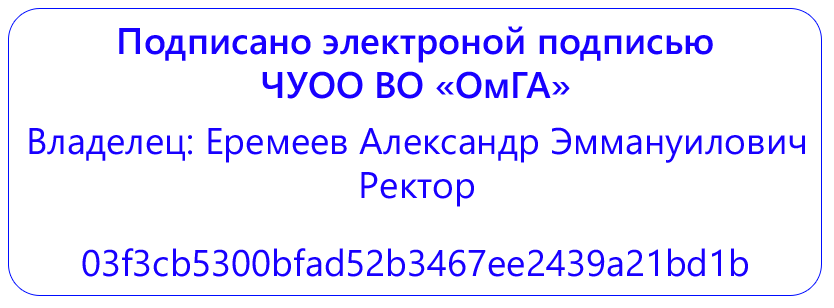 Частное учреждение образовательная организация высшего образования
«Омская гуманитарная академия»Кафедра «Педагогики, психологии и социальной работы»Частное учреждение образовательная организация высшего образования
«Омская гуманитарная академия»№ДатаВид деятельностиПодпись руководителя практики профильной организациио выполнении1Дата.месяц.год23456789101112Профильнаяорганизация:Организация:__________________________________________(полное наименование)Адрес:_________________________________________________________________________Частное учреждение образовательная организация высшего образования «Омская гуманитарная академия»_____________________(полное наименование)Адрес:644105, г.Омск, ул. 4 Челюскинцев,2А__________________________________________Ректор                                      А.Э.Еремеев(наименование должности, фамилия, имя, отчество (при наличии)М.П. (при наличии)(наименование должности, фамилия, имя, отчество (при наличии)М.П. (при наличии)№Сроки проведенияПланируемые работы1.Инструктаж по технике безопасности2.Описание рабочего места в организации/учреждении3.4567Подготовка и предоставление отчета о прохождении практики.